ОСП МБДОУ детский сад№8 «Звездочка» - детский сад «Солнышко»Развлечение для детей дошкольного возраста «8 Марта – Международный Женский День»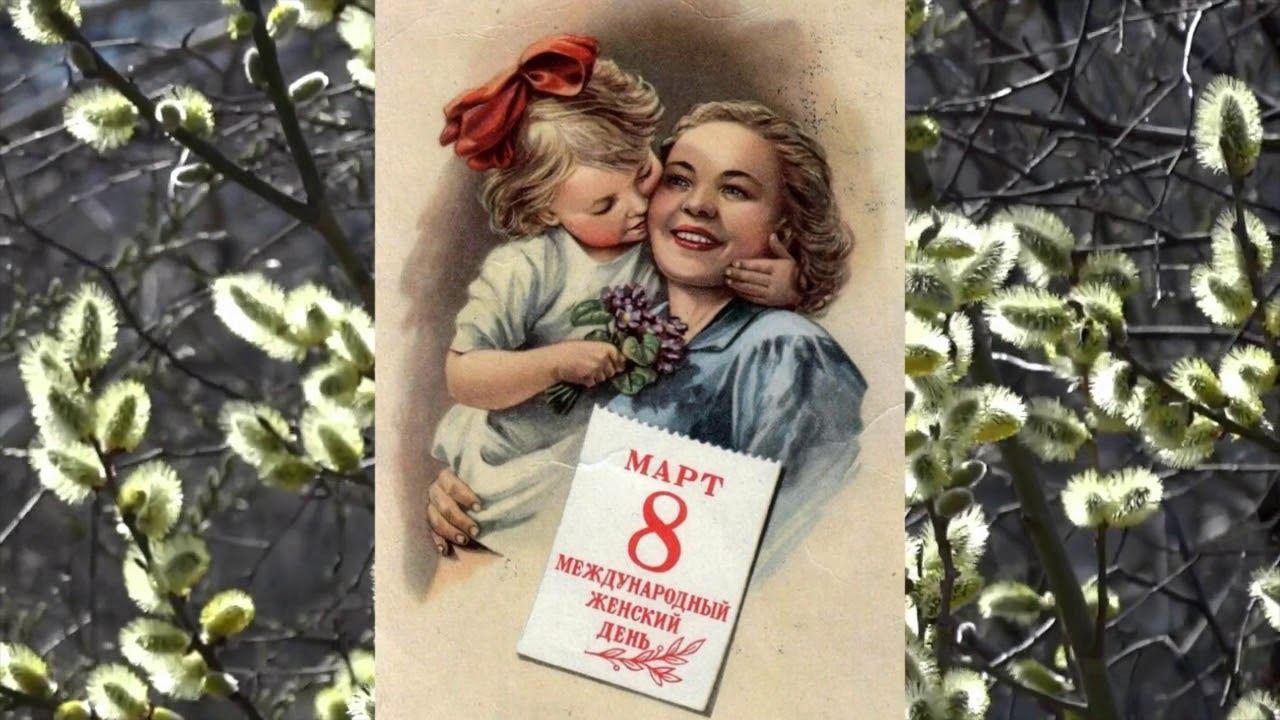 Подготовили: Гребенникова С.М.                           Елистратова С.В.Сценарий утренника 8 марта в средней группеЦель: Поздравить мам и бабушек с праздником 8 Марта, создать праздничное настроение у детей и зрителей. Воспитывать у детей любовь и уважение к маме и бабушке.Атрибуты:  букет, музыкальные инструменты для игры, веревка, 2 таза, платочки, прищепки,цветы для танца девочек, стол, 2 корзинки, "карамельки", выбивалка.Предварительная работа: разучивание песен, стихов, танцев, сбор фотографий детей с их мамами.Ход праздникаПод музыку в зал заходит ведущая.Ведущая: Здравствуйте дорогие гости! Вот и наступила весна! Позади метели и морозы, природа пробуждается от зимнего сна, а у нас сегодня в детском саду – праздник 8 марта.Под музыку заходят мальчики, выстраиваются полукругом ближе к центральной стене, читают стихи.1. Мы ребята озорные.Вы уже узнали нас?Мы на сцене не впервые,Но волнуемся сейчас.Будем речи говорить,Будем мы цветы дарить,Будем петь и танцевать,Мам любимых поздравлять!2. Посмотрите за окошко,Стало там теплей немножко,Главный праздник наступает,Солнышко его встречает!Этот праздник самый милый,Самый добрый и красивый!Мы поздравим наших мам –Все: Это так приятно нам!Ведущая: Мальчики, а где же наши девочки? Как же без них начинать праздник? Может, они обиделись на вас и ушли? Признавайтесь, обижали девочек? За косички дёргали? Рожицы строили? Ну, хорошо, сейчас попробуем их найти.Ведущая: (достает телефон) Алло! Это магазин? К вам не заходили девочки из д/с  «Солнышко»? Нет? Извините.- Алло! Салон красоты? У вас не появлялись девочки из детского сада?Были? Делали причёски? А вы не знаете, куда они пошли? В ателье? Алло! Ателье? Скажите пожалуйста, к вам не заходили девочки из д/с «Солнышко»? Были? Забирали свои наряды? А куда пошли, не знаете? В д/сад? Ну, наконец-то, спасибо! Мальчики! Наши девочки, кажется, уже возвращаются. Давайте встретим их как положено - дружными аплодисментами!Звучит музыка. В зал заходят девочки. В итоге получается общий круг. Ведущая: Мальчики мы нашли наших девочек, значит, наш праздник можно продолжать дальше!Танец (БИМ _БАМ_БОМ)Ведущая: Ребята, вы слышите? Какой-то шум…. Кто бы это мог быть?Неужели мы не всех гостей на праздник позвали?Под музыку в залШапокляк: поёт и танцует.До чего же весело музыка звучала!А что здесь происходит, я не опоздала?Сколько гостей нарядных, счастливых!Почему украсили детский сад?Ведущая: Мамин праздник у ребят!Шапокляк: Праздник женщин в этом зале!А меня вы не позвали!Я обиделась на вас,Крыску выпущу сейчас! (пугает Лариской из сумочки)Все сегодня поздравляют мам и бабушек своих,Ну, а я что, хуже их!Я бы с удовольствием с вами пошутила, чтобы вам веселее было!Ведущая: Ну и оставайся! С нами улыбайся!Шапокляк: А вы знаете мою самую любимую игру?Ведущая: Какую? не знаем.Шапокляк: Игра называется «Весело попрыгаем»Игра «Весело попрыгаем»Ведущая: Славно мы повеселись.А сейчас пришло время преподнести подарокНашим дорогим мамам, сестричкам и бабушкам!Вед: Подарим мы вам непростой цветок!Разноцветным будет каждый лепесток!Наш удивительный цветок желаний-Цветик - семицветик!Ведущая: Ой, что же это – от цветика - семицветика-Один стебелёк остался!А где волшебные лепестки?Шапокляк: Где-где… у меня они, говорю же - обиделась я на вас,Что сразу не пригласили меня!Ведущая: Что ж ты такая вредная, Шапокляк!Скажи, как вернуть лепестки, что нам делать?Шапокляк: Отдам вам первый лепесток, если отгадаете загадки.Я начинаю стихотворение, а ребята – заканчивают.1. В ушках маминых бывают, цветом радуги сверкают,Серебрятся капли-крошки, украшения-СЕРЁЖКИ.2. Назовите мне посуду! Ручка прицепилась к кругу.Блин испечь ей – ерунда - это же СКОВОРОДА.3. Это кушанье для всех мама сварит на обед.И половник тут как тут, разольёт в тарелки СУП.4. Я люблю трудиться, не люблю лениться-Сам умею гладко застелить КРОВАТКУ.5. Помогать я маме буду- с нею вымою ПОСУДУ.Ведущая: Видишь, Шапокляк,Какие у нас помощники подрастают!Шапокляк: Да! Молодцы! Возьмите.Ну, попробуйте второй лепесток получить.Лети-лети лепесток, через запад на восток,Через север, через юг, возвращайся, сделав круг.Лишь коснёшься ты земли, быть, по-моему, вели:Пусть ребята МАМА СОБИРАЕТСЯ НА РАБОТУ(Перед девочками на столиках разложены различные украшения, косметика, зеркало.   Задача - изобразить своих мам.)Шапокляк: Верну вам третий лепесток, если загадку отгадаете:Кто вас любит, обожает, покупает кто игрушки,Книжки, ленты, погремушки,Кто печёт оладушки? Ну, конечно:Дети: БАБУШКИ.8 ребёнок: У каждого, у каждого есть бабушка своя!Все дети любят бабушек, они наши друзья!9 ребёнок: Я для бабушки любимой в этот день на всё готов:Выпью чай с её малиной, съем десяток пирогов!10 ребёнок: А я посуду сам помою, уложу бабулю спать,Очень просто быть героем, надо слабым помогать!11 ребёнок: У бабушки, бабуленьки вкусненькие булочки,Вяжет тёплые носки, знает сказки и стихи,Бабушку свою люблю – и стихи я ей  дарю!Шапокляк: Четвёртый лепесток хотите получить?Тогда слушайте моё желание:Лети-лети лепесток через запад на восток,Через север, через юг, возвращайся, сделав круг.Лишь коснёшься ты земли, быть, по-моему, вели:Хочу, чтобы  поиграли в игру, которая называетсяИГРА «ОДЕНЬ внука НА ПРОГУЛКУ»С  завязанными  глазами одеть  на  ребенка  одежду.( шапка, пальто, шарф, варежки, сапоги)Шапокляк (грустно) : Ну, надо же, и с этим заданием справились.Возьмите лепесток.(радостно) : А вот пятый лепесток вам не достанется!И у меня - красавицы он останется!Ведущая: Почему? Ты придумала трудное задание?Шапокляк: Конечно, загадки-отгадки, бантики-фантики-всё это просто.А вот постиранное белье собирать с веревки вы умеете?Ведущая: Можем–можем!Сейчас ты в этом убедишься!Шапокляк: Тогда выходите!ИГРА «Собери белье с веревки»Шапокляк: Справились, молодцы! Лариска, отдай ребятам пятый лепесток!(подходит с крысой и лепестком, и дразнит ребят, потом отдаёт лепесток).А чего это ваши мальчики глядят по сторонам?12 ребёнок: Да потому что, девочки красивые сидят и тут и там!Вам сегодня обещаем комплименты говорить,А немного подрастём - будем вам цветы дарить!13 ребёнок: Подарим девочкам весь мир загадочный, большой!Пусть дружат девочки всегда с тобою и со мной!Ведущая: Тогда, что ж вы мальчики сидите, во все стороны глядите?Лучше к девочкам идите и на танец пригласите!Танец «Цветик – семицветик»Ведущая: Шапокляк, понравился тебе танец ребят?Шапокляк: Да, очень. Подобрела я немножко, и шестой лепесток подарю я всем друзьям.Ведущая: А сейчас от души, нам станцуют малыши!Шапокляк: Ой, как здорово у вас всё получается!И седьмой лепесток к вам возвращается, возьмите!Шапокляк: Ладно, вижу- вижу я, вы действительноСильно любите своих мам, бабушек, сестричек.Ведущая: Спасибо, Шапокляк! (тянет руку). Вот мы и собрали цветик семи цветик.Ведущая: Ребята, давайте скажем Шапоклякдобрые, ласковые слова, что мы не обижаемся на неё,и полюбили очень сильно.(Шапокляк отдаёт цветик-семи цветик)Ведущая: Ребята, какие вы молодцы! Вам удалось собрать все лепестки цветика –семи цветика! А знаете почему? Потому что вы очень добрые!Шапокляк: Ваши мамы, бабушки во всём вам помогали,Играли, соревновались, танцевали.За это мы вам дружно говорим:Дети: СПАСИБО!Ведущая: Ещё раз поздравляем всех с праздником весны!Желаем вам любви, тепла и доброты! Танец «Мамочка Любимая»